ПРОГРАММНОЕ ОБЕСПЕЧЕНИЕ
TDS AtmosphereГТДС.00013-01ОПИСАНИЕ РЕАЛИЗАЦИИСОДЕРЖАНИЕАннотацияНастоящий документ содержит описание реализации программного обеспечения TDS Atmosphere ГТДС.00013-01 (далее – ПО).Назначение ПОTDS Atmosphere – Программное обеспечение для поведенческого анализа, обеспечивающее выявление ранее неизвестного вредоносного кода с использованием передовых алгоритмов машинного обучения.  Решение позволяет эффективно выявлять ранее неизвестные угрозы, осуществляя анализ файлов в изолированной среде. Он позволяет предотвратить заражения в результате фишинговых рассылок, либо загрузки/получения вредоносных файлов, осуществляющих заражения с использованием ранее неизвестных вредоносных программ и инструментов.  Использование модуля TDS Atmosphere обеспечивает обнаружение ранее неизвестного вредоносного ПО и сложных целевых атак. Основными целями создания Системы являются:Предоставление интерфейса с отображением результатов проведения поведенческого анализа объектов;Повышение качества и количества раскрываемых преступлений;Предоставление прозрачной статистической и аналитической информации.Программно-аппаратные среды функционирования ПОПО функционирует в следующих программно-аппаратных средах:Windows Internet Explorer версии 8.0 и выше;Google Chrome версии 4.0 и выше;Mozilla Firefox версии 3.5 и выше;Apple Safari версии 4.0 и выше;Opera версии 10.5 и выше;iOS Safari версии 3.2 и выше;Opera Mobile версии 11.0 и выше;Google Chrome for Android версии 11.0 и выше;Mozilla Firefox for Android версии 26.0 и выше;Windows Internet Explorer Mobile версии 10.0 и выше.Общие принципы функционирования ПОВнутри Системы используется набор виртуальных машин с различными операционными системами. Анализируемый объект в автоматизированном режиме запускается на виртуальной машине. После запуска происходит запись следов работы внутри операционной системы в результате запуска объекта, исходя из показателей компрометации. Показатели компрометации могут обновляться в соответствии с понимаем современного ландшафта киберпреступлений. По итогам анализа доступен подробный отчет со следующими информационными блоками:Развернутая информация о файле;Поведенческие маркеры;Сведения о сетевая активности;Дерево процессов;Видео.На рисунке 1 изображены общие принципы функционирования ПО TDS Atmosphere 
ГТДС.00013-01 с остальными модулями TDS.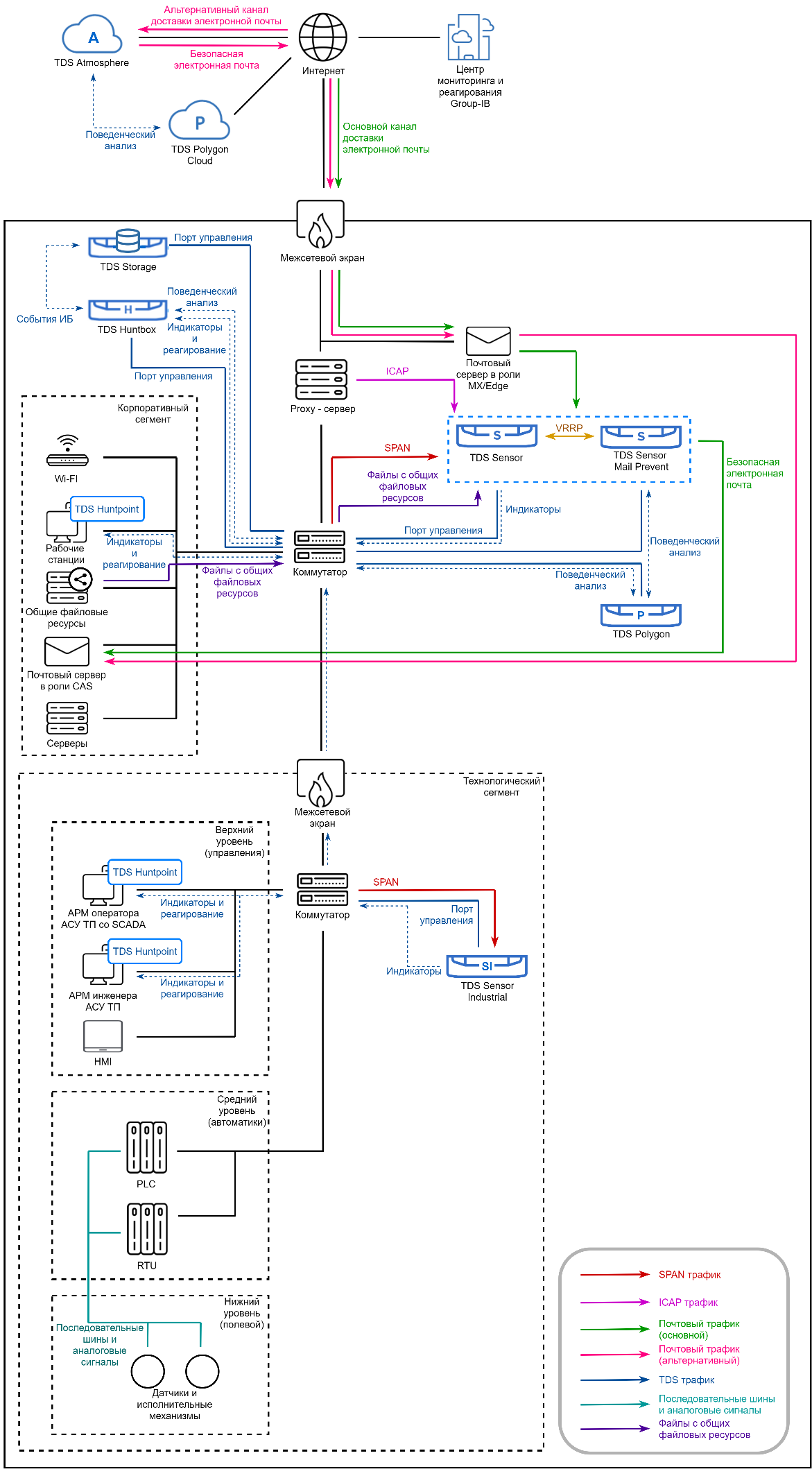 	Рисунок 1. Общие принципы функционирования ПООсновные технические требования отображены в таблице ниже. Таблица 1 – Технические требования для TDS AtmosphereРеализация ПО Системы состоит из следующих модулей:Модуль предоставления возможности загрузки ПО в Систему;Модуль предоставления результатов анализа;Модуль защиты удаленного доступа и контроля изменений.В рамках предоставляемого интерфейса операторы системы имеют возможность загружать ПО и файлы в Систему и получать данные по результатам анализа. 4.1 Модуль предоставления возможности загрузки ПО в СистемуВ разделе «Управление -> Анализ файлов» представлена возможность загрузить ПО и/или набор файлов для проведения поведенческого анализа. 4.2 Модуль предоставления результатов анализаВ разделе «Управление -> Анализ файлов» предоставляется список работ по анализу ПО и/или файлов. Каждая строка отражает задачу анализа. По задаче анализа предоставляется детализированная информация:Развернутая информация о файле;Поведенческие маркеры;Сведения о сетевая активности;Дерево процессов;Видео.Модуль защиты удаленного доступа и контроля измененийМодуль защита удалённого доступа обеспечивает:сохранение конфиденциальности и целостности передаваемой информации;возможность ограничения доступа к системе для всех адресов кроме указанного в настройках;неотключаемый протокол внесения изменений в Систему и выгрузки данных из системы:загрузка новых данных;изменение параметров пользователей Системы;выгрузка данных в отдельный файл со скачиванием через клиентский браузер;создание новых пользователей Системы;выдача пользователю дополнительных прав.TDS AtmosphereStandardEnterpriseCPU2.1 GHz, 20 C (2 threads per core), 27.5 MB2.1 GHz, 40 C (2 threads per core), 27.5 MBRAM, GB128 GB, RDIMM256 GB, RDIMMSSD, GB**Mgmt Ethernet1 Ethernet1 Ethernet